                                                                                 Sposobnost prilagođavanja različitim poslovima.                                                                Liderske sposobnosti.                                                                Timski rad.LIČNE INFORMACIJEBojana Petrović Viktora Novaka 8a Trn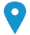  Br. mob. 065/754-185                                 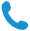 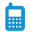 bojana.vp987@gmail.com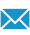 Pol: žensko Datum rođenja 26.09.1987. aPLIKACIJA ZA POZICIJUUčesnik na radionicama AGRIPRENEURRADNO ISKUSTVO Individualni konsultant za promociju zdrave hrane, Ministarstvo poljoprivrede, šumarstva I vodoprivrede Republike Srpske Jedinica za koordinaciju poljoprivrednih projekata Banja Luka (22.12.2021.-28.02.2022.)3D Travel, turistička agencija, Banja Luka, agent za marketing I prodaju (1.10.2019.-)Megaflureks d.o.o. Banja Luka – stručni saradnik (1.02.2018.-15.05.2018.)Stručni saradnik na privatnom vočnjaku površine 2ha – jabuka, kruška, šljiva  I trešnja (2015-2016)Dreamfood restorani Mc Donalds, Banja Luka (8.10.2012.- 30.11.2013.)Product trade, Banja Luka (26.04.2012.- 15.06.2012.)Novković komerc d.o.o. poljoprivredna apoteka, Srbac (28.07.2010.-28.07.2011.)EDUKACIJE I TRENINZIPoljoprivredni fakultet Univerziteta u Banjaluci (2006-2010) osnovne studije tema diplomskog rada: “Karakterizcija kruške (Pyrus communis L.) sorte Lubaničarka u banjalučkoj regiji”.Postdiplomske studije Poljoprivredni fakultet Univerziteta u Banjaluci (2010-2017) tema magistarskog rada : “Morfološka I genotipska karakterizacija kruške lubeničarke (Pyrus communis L.) u Banjalučkom regionu”.Srednja poljoprivredna škola, Banjaluka (2002-2006)Osnovna škola Đura Jakšić, Banjaluka (1994-2002)VJEŠTINEMaternji jezikSrpskiSrpskiSrpskiSrpskiSrpskiOstali jeziciRAZUMJEVANJE RAZUMJEVANJE GOVOR GOVOR PISANJEOstali jeziciSlušanje ČitanjeGovorna interakcijaIzgovorEngleski: Osnovno znanjeOsnovno znanjeOsnovno znanjeOsnovno znanjeKomunikacijske vještineKomunikacijske vještine su mi bile potrebne gotovo na svim poslovima koje sam obavljala. U Poljoprivrednoj apoteci sa vrlo različitim vrstama klijenata, od obrazovanih do gotovo neobrazovanih.U Mc Donalds-u sam radila sa djecom na organizaciji rodjendana.U turističkoj agenciji sam bila menadžer prodaje.U Poljoprivrednom klasteru GLS takođe radim sa djecom ali I sa rukovodiocima predškolskih I školskih ustanova, poljoprivrednim proizvođačima.Organizacijske vještineKroz folklor sam imala priliku da više od 10 godina učestvujem na organizovanjima različitih festivala.Radionice Zdravi Zalogaji zahtijevaju dobru organizaciju djece, mjesta održavanja, pripreme svih potrebnih materijala I hrane, teme na koju ćemo da radimo te ostalih neophodnih detalja.Kompjuterske vještineMicrosoft Word, Microsoft Excel, Microsoft Power Point, internetOstale vještineKuhanje Vozačka dozvolaB kategorijaDODATNE INFORMACIJEInformatički kurs – napredni kursSpecijalistički kurs – Poslovno planiranje, u okviru projekta “Aktiviranje I edukacija mladih ljudi, pokretanje integralne proizvodnje, I regionalna saradnja na relaciji Mostar – Gradačac”Prvi festival nauke ( Biohemija 1. Kako diše kvasac, 2.Dokazivanje alkoholne grupe, 3. Izolacija DNK iz crvenog luka)Kurs digitalnog marketingaTalent kamp 2022 ( Zdravi Zalogaji kao jedna od radionica na prvom talent kampu za najktalentovanije učenike osnovnih škola u Republici srpskoj)Najbolji učenik IV razreda Srednje poljoprivredne škole (2006)Član CKUDM Veselin Maselša Banja Luka (1998-)Član Pilates kluba Profizio banja Luka (2018-)Moje ime je Bojana Petrović. Imam 35 godina. Po zanimanju sam magistar voćarstva. Udata sam I ponosna majka jednog petogodišnjeg dječaka.Trenutno radim kao dio tima Poljoprivrednog klastera GLS. Inicijator sam I rukovodilac radionica koje se zovu Zdravi Zalogaji. Zdravi Zalogaji su radionice kreativnog kuhanja sa djecom školskog I predškolskog uzrasta. Cilj radionica je da kroz igru I kreativan pristup podignemo svijest o usvajanju zdravih navika u ishrani od malih nogu.Poseban akcenat se stavlja na značaj I dostupnost namirnica domaćih lokalnih poljoprivrednih proizvođača.Do sada je radionice pohađalo preko 150 djece u saradnji sa vrtićima, osnovnim školama te sporstskim organizacijama. Radionice će se nastaviti realizovati I u budućem periodu.Preko 20 godina sam aktivni igrac folklornog društva Veselin Masleša iz Banja Luke te sam kroz različite aktivnosti imala priliku da se susretnem sa našom tradicijom i kulturom, a poljoprivreda je važan dio svega toga. Bogato kulturno I poljoprivredno naslijeđe naših područja trudim se da prenesem I kroz radionice Zdravih Zalogaja.